Tabla para integrales trigonométricasPotencias de senos y cosenos 		 	Productos de potencias de senos y cosenos 	 	Potencias de tangentes y cotangentes	 	 	 	Para tangente, usar  tan2x = sec2x -1. Para cotangente, usar cot2x = csc2x -1Productos de potencias de tangentes y secantes	 Integrales mediante sustitución trigonométrica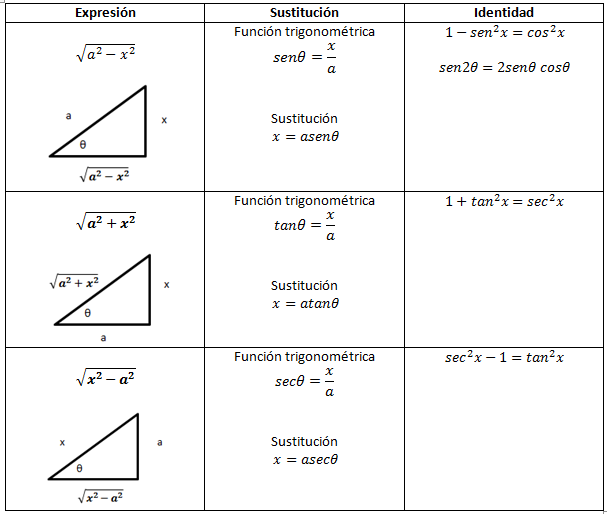 Si n es imparSi n es par Para el exponente impar, previamente descompuesto en producto de potencia par por una impar,  usar la identidad: sen2x + cos2x =1 Usar las siguientes identidades:Para el exponente impar, previamente descompuesto en producto de potencia par por una impar,  usar la identidad: sen2x + cos2x =1 Para potencias de seno:usar la sustitución u = cosxPara potencias de coseno: usar la sustitución u = senxSi m o n es Z+ impar y el otro exponente es cualquier numeroSi m y n son Z+ paresPara el exponente impar, previamente descompuesto en producto de potencia par por una impar,  usar la identidad: sen2x + cos2x =1 Usar las siguientes identidades: Si n es par, buscar  sec2x como factor común, cambiando secantes restantes a tangentes por la identidad sec2x = 1 + tan2x a fin de expresar los factores restantes en términos de tan x. Luego sustituya u = tan x,  cuya derivada es precisamente sec2x, de tal manera que se cancelan.Si m es impar, buscar secx tanx como factor común, cambiando tangentes a secantes por  tan2x = sec2x -1. Luego sustituya u = sec x, cuya derivada es precisamente secx tanx, de tal manera que se cancelan.